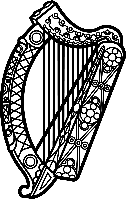 Statement of Ireland 43rd session of the UPR Working Group Review of Israel 09 May 2023Ireland thanks the delegation of Israel for its presentation and welcomes progress made since the last UPR cycle, in particular in relation to disability rights.Ireland is concerned by Israel’s extensive use of administrative detention of Palestinians, including children, and allegations of ill-treatment and torture in detention. We condemn continued establishment of settlements in the occupied Palestinian territory and discriminatory treatment of the occupied population.We are deeply concerned by the potential introduction of the death penalty for ‘terrorism offences’ and call on Israel to abolish the death penalty in all circumstances. Ireland recommends Israel:Respect and protect the rights of detainees, particularly those rights enshrined in Articles 9 and 10 of ICCPR, and end the practice of administrative detention of Palestinians, including children. Introduce legislation criminalising torture, without exception, in line with the UNCAT.Abide by its international obligations, including under the Fourth Geneva Convention, on the treatment of a civilian population under military occupation and cease all settlement activitiesWe wish Israel every success in this UPR cycle. Thank you.